Ahoj, milý prvňáčku!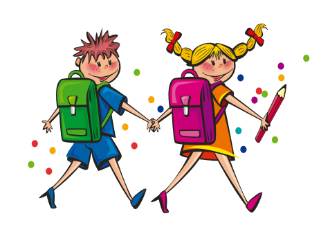 Aby ses mohl pořádně připravit do školy, mám pro tebe první, velice důležitý úkol. Posílám ti seznam věcí, které jsou potřeba pořídit do první třídy. Rodiče ti seznam přečtou a společně pořídíte věci, které budeš od září ve škole potřebovat. 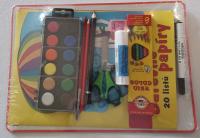 Ve škole pro tebe bude připraveno:Učebnice a sešity (pracovní sešity, písanky, cvičné sešity)Balíček s těmito pomůckami: Barevné složky 20 listů, tužka č. 2 trojboká (slabá), tužka č. 2 trojboká (silná), pastelky trojhranné, lepidlo tyčinka Concorde 8g, školní nůžky Spoko 13.5cm, štětec kulatý č. 8, vodovky, tabulka A4 a fix.Do školy si nezapomeň připravit:bačkory (ne pantofle!) a sáček na bačkoryručník s poutkemvybavený penál - obyčejné měkké tužky č. 1 nebo 2 – 4 ks, nejlépe trojhranné (dostanete 2 v balíčku), pastelky nejlépe trojhranné (dostanete 6 ks v balíčku), ořezávátko, nůžky s kulatou špičkou(dostanete v balíčku)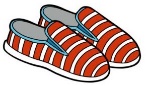 desky na písmenka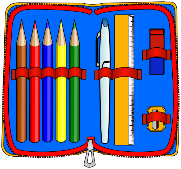 obaly na pracovní sešity a učebnice (vyčkejte s nákupem až na září)box na sešity A4umělohmotný nebo papírový šanon na pracovní listybalené papírové kapesníky – 1 balení po 10kslátkový ubrousek (prostírání) – použijeme při stolování u svačinypokud budeš mít zájem o pitný režim, tak umělohmotný kelímek na pití (s uchem), (70Kč/pololetí)Na tělesnou výchovu budeš potřebovat sáček a do něho dáš:dvoje boty (do tělocvičny a na ven)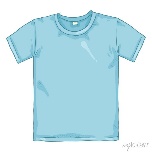 tričkokraťasytepláky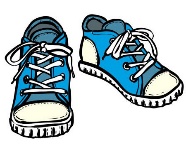 mikinunáhradní ponožkyNa výtvarnou výchovu a pracovní činnosti budeš potřebovat:kapsář na lavici barevné papíry (dostaneš v balíčku)vodové barvy (dostaneš v balíčku)temperové barvy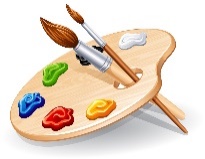 paletkukelímek na vodu2ks kulatý štětec - č. 8 a 10 (jeden dostaneš v balíčku)2ks plochý štětec - č. 8 a 12hadr na utírání štětcůigelitový ubrus na pokrytí lavice (70cm x 70cm)staré triko nebo zástěru (aby ses neumazal/a)vlhčené ubrouskymodelína v kelímku (nejlépe PlayDoh)tuhé lepidlo – tyčinka (dostaneš v balíčku)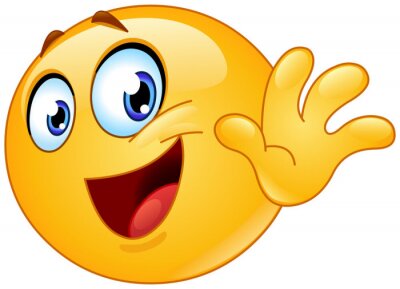                                              Ať se ti úkol podaří a těším se na tebe 4. září.